ISTITUTO COMPRENSIVO LUSERNA SAN GIOVANNIIstituto Comprensivo Statale di Scuola dell’Infanzia, Primaria e Secondaria di I gradoVia Tegas, 2 – 10062 Luserna San Giovanni (TO)Tel. 0121/909970e-mail: toic843009@istruzione.it	toic843009@pec.istruzione.it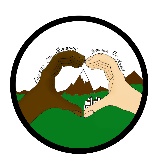 Sito web: https://icluserna.edu.it 	codice fiscale: 94544270013Prot. n.                /                                                                   Alla Dirigente Scolastica								 dell’I.C. di Luserna San Giovanni   RICHIESTA DI CONGEDO PARENTALEIl/La__ sottoscritto/a__  ________________________nato/a  il ___________ a _______________________residente a __________________________________ Via _______________________________ n°_______in servizio presso questa scuola in qualità di ______________________________, nella sua veste di genitoredel/la bambino/a _______________________________ nato/a a ___________________ il ______________CHIEDEdi poter usufruire del congedo parentale, con decorrenza dal _______________ al ______________ (totale giorni ______) .A tal fine dichiara sotto la propria responsabilità, ai sensi dell’art. 47 D.P.R. n° 445/2000:che il/la figlio/a è nato/a il ___________________ ;che usufruisce di questo tipo di assenza al       100%      30%         0%che l’altro genitore __________________________ nato a ____________________ il ___________nello stesso periodo non è in astensione dal lavoro per lo stesso motivo, perché:- non è lavoratore dipendente,- pur essendo lavoratore dipendente da (indicare con esattezza il datore di lavoro dell’altro genitore e l’indirizzo della sede di servizio) _________________________________________________________________________________________ non intende usufruire dell’assenza dal lavoro per il motivo suddetto.Data ___________________                                                Firma ___________________________________CONFERMA DELL’ALTRO GENITOREIo sottoscritto/a ______________________________, ai sensi dell’art. 47 D.P.R.  n° 445/2000, consapevole della responsabilità penale conseguente a false attestazioni ai sensi dell’art. 76 D.P.R. n° 445/2000 dichiaro sotto la mia responsabilità di confermare la contestuale dichiarazione del/la Sig./Sig.ra_____________________________________________________________________________________________________                                                ____________________________________                  (LUOGO E DATA)                                                                                                     (CONTROFIRMA DELL’ALTRO GENITORE)Si allega copia di un  documento di identità (solo in caso di spedizione fax o postale o consegna tramite incaricato)                Oppure in alternativa: Il dichiarante ha firmato in presenza dell’impiegato addetto a ricevere l’atto ed è stato da lui identificato.Ha spedito l’istanza per via telematica sottoscrivendola con firma digitale valida o con collegamento identificato da carta identità elettronica o carta nazionale dei servizi.          Il  DSGA                                                                                                             LA DIRIGENTE SCOLASTICA Dott.ssa Stefania SEGLIE                                                                                 Prof.ssa Alessia BARRAL